In the Name of Allah, the Most Compassionate, the Most MercifulClassification OfALMIZANTHE INTERPRETATION OF HOLY QURANBY:  Great Allameh Seyyed Mohammad Hossein Taba-Tabaii BOOK FIFTYRESURRECTION    Edited, Summarized, Classified, and Translated by:SEYYED MEHDI AMIN2016"Allameh" Ayatollah Seyyed Mohammad Hossein Taba-Tabaii & His Masterpiece: " ALMIZAN, THE INTERPRETATION OF HOLY QURAN"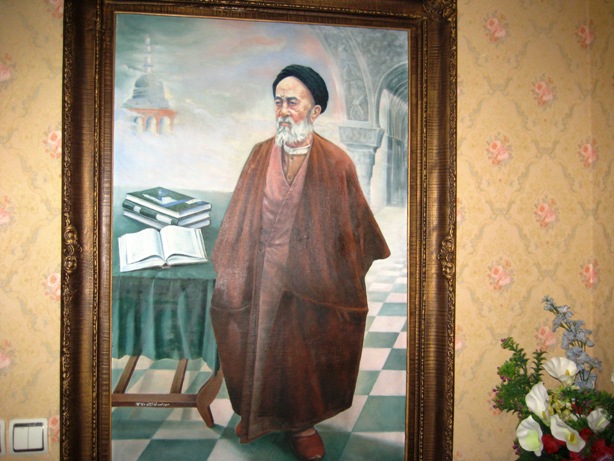 Image of Allameh                                                                                             ( Oil Painting. Work: Seyyed Mehdi Amin, 1991 )CONTENTS:BOOK FIFTYRESURRECTION)        Red Lines have been Translated! )Part OneResurrectionChapter One: Definition of Resurrection in Quranic Verses Section One  Introducing the ResurrectionThe Third Life	10Day of Resurrection, the Determined Term for Whole Universe System	11End of World's Life				12The Great Day, the Day the People Rise Up!Resurrection of the Dead, the True Promise of GodDay of Gathering, Day of Alas and RemorseResurrection, the Day without Friend and without BargainDay of Judgement, and Absolute Sovereign of the Day of JudgementGoodness of the Life of HereafterBlessing of Life, Blessing of Death, Blessing of ResurrectionSection Two Specifications of the Day of JudgmentResurrection, the Day to Realize God, the Manifest Truth	  14The Day when Truths Become Manifest with the Light of God!God's Knowledge on the Day of Resurrection		15Resurrection, the Day of Appearing Realities of the BookResurrection, God's Day of Judgment between Polytheists and His Sincer ServantsResurrection, the Day of Gathering the whole CreaturesResurrection of John and Jesus, Holy Prophets of GodProphets' Gathering before God on the Day of ResurrectionQuerying Polytheism of Christianity before God at the ResurrectionQuery on Divine Covenant at the ResurrectionEmerging Day of God's Dominance on the Earth and HeavensA Discussion about Lying in the ResurrectionUnveiling the Tricks and Betrays on the ResurrectionMan's Remaining Lonely and Empty-Hand on ResurrectionResurrection, the Day of Separation and Judgment between the ReligionsResurrection, the Day of Divine Judgment on Diferrence in Religious WorshipsWhat does it profit on the Day of Resurrection?Despair of Criminals after the Outbreak of ResurrectionDay of Gathering, Separation Day for People of Paradise or Hell Believer's Move with Light of himself on the Day of ResurrectionDay of Rising Hostility between all Friends, Except the Pious!Worshipers' Hostility  with Deities at the Day of ResurrectionDisappearance of the Ancestry on the Day of ResurrectionThe Day, God Gives no Permit to Return Back!Testimony Day's Witnessing, and Query of it on ResurrectionDisclosing the Truth of Monotheism to the Knowledgeable on ResurrectionTwo Reasons for Rise of ResurrectionResurrection (Return to God): The Motive to Worship GodSection Three  Occurring the OccurrenceOccurrence of Resurrection without Previous Notice or Sign	16"The Matter of the Hour is Like Twinkling of Eye or Swifter!"Nearness of Resurrection to Living in WorldMistake of Criminals on Time Span between World and HereafterConcealment of Resurrection and its Sudden AppearanceAssigning the Knowledge to Hour to God AlmightyMaybe its Occurrence is Very Close!		16"On Him Devolves the Knowledge of the Hour!"Neglecting the Resurrection of Sudden Upsurge!Except God, No One Reveals the Time of Occurrence!Section FourReview of the Status of Rejectors of DoomsdayThe News was Blind to them!Day of Invalidation of False Concepts and Imaginary gods Wish to Return to the WorldDay of RegretDual Fate in Hereafter  Losers who Lost themselves and their Families!Losers at the DoomsdayDifference in Treatment with Muslims and Criminals in DoomsdayContinuing Hypocrites' Habit of Lying at DoomsdayLack of Faith in Doomsday, Reason for Human IngratitudeCause of Deviations - Lack of Faith in the Day of JudgmentDisagreement among the Idolaters on the Day of ResurrectionResults of Considering Doomsday Far-FetchedPunishment of Considering Doomsday Far-FetchedPunishment of Mocking on the Doomsday's OccurrenceWho Believes or Doubts in the Hereafter?Curse for the First Sinner until the DoomsdayChapter Two: Proofs of Resurrection at Quran Section OneProofs of Resurrection at NatureSuch is the Exodus of Humans from the Soil! "كَذلِكَ تُخْرَجُون‏ "Such is the Resurrection! "كَذلِكَ النُّشُور "And Such Dead People Rise up from the Earth! " كَذلِكَ الْخُرُوج ‏"How Do We Make the Dead Alive?Sign of a New Life in Revival of the Fruit-TreesResurrection of Nature, and Resurrection of Human BeingsBirth of Human, Growth of Plant, and Revival of DeadSection TwoProofs of Resurrection at CreationRe-Creation, and Return to the Original CreationPosition of Infidels on Denying the Re-Creation Basis of Infidels' Philosophy on Denying the Re-CreationGod's Ability to Create new CreationRestoration of the Same Human-Self with a New BodyConcept of Creating and RestoringEase in Creating and Restoring to GodAnd Restoring is Easier to Him! " وَ هُوَ أَهْوَنُ عَلَيْهِ "Simplicity of Creation and Restoration of All Creatures as One PersonReturn Similar to StartReviving the Rotten Bones!Quran's Answer to Doubts about Resurrection Resurrection is Coming!Section ThreeScientific Reasoning for the ResurrectionThe Promised Resurrection " إنه يبدؤا الخلق ثم يعيده "End of the System of Human Life with Death and ResurrectionImportant Arguments and Proofs of Resurrection Example of Temporary Death and RevivalExample of Reviving the Dead by Christ(AS)Life-Story of Jesus(AS,) a Means to Realize the ResurrectionRevival of the "Companions of the Cave", and Revival at ResurrectionCrowd of Hajjean, Example of the Crowd of Doomsday Scientists and Intellectuals, and their Belief in DoomsdayIntroduction to the Creatures Gathering Day Resurrection, the Purpose of CreationProof of Resurrection in Viewing the Remainings of Destructed NationsTruth of Resurrection's News in QuranA Proof of Resurrection: the Truth and Purpose in Creation Reviving the Dead, and Deniers Mistake on its SituationWhy do not you Believe in Day of Judgment and Punishment?The Great News!Reasons in Quranic Verses to the Great NewsReviving and Resurrection: The Creation Purpose of Heavens and EarthChapter Three: Details of the Resurrection in QuranThe Issue of the ReturnApocalypse - Death of the Last Person on the EarthDestruction of all Living Creatures in Heavens, Earth, and PurgatoryAll Die with the First Blow of TrumpetNatural Changes before Rise of Humans from the Earth:- Collapse of "ZhulQarnein Dam"( Sign for Onset of Resurrection)- Onslaught of "Yajeug and Majeug"( of Signs for Onset of Resurrec-tion)- Rise of Talking Monster"Dabbat-el-Araz"( of Events before Resurrec-tion) - Rush off Corps from every Nation (of Events before Resurrection)When the Resurrection Comes!Faith after Emerging the Signs of Resurrection Inheritance of Earth Reaches to the Righteous Servants!Part OneRESURRECTIONChapter One Definition of Resurrection in Quranic VersesSection One  Introducing the ResurrectionThe Third Life« قَالُوا رَبَّنَا أَمَتَّنَا اثْنَتَينِ وَ أَحْيَيْتَنَا اثْنَتَينِ فَاعْترَفْنَا بِذُنُوبِنَا ...! » (غافر 11-12)" They will say, Our Lord! Twice did You make us die, and twice did You give us life. We admit our sins…!"(Holy Quran, Ghafer:11-12.)	The meaning of what is in the above Verse: "...Our Lord! Twice did You make us die, and twice did You give us life…," is the dying at last day of life on the world, then to cause to live in the purgatory and to die again in purgatory, at last, to cause to live in the Resurrection for Judgment.             As a result, life has Three Stages: One life in the world, the second in the purgatory, and the third in the Resurrection.(Almizan:  V. 17, P. 474.)Day of Resurrection, the Determined Term for Whole System of Universe « مَا خَلَقْنَا السمَوَتِ وَ الأَرْض وَ مَا بَيْنَهُمَا إِلا بِالحْقّ‏ِ وَ أَجَلٍ مُّسمًّى  وَ الَّذِينَ كَفَرُوا عَمَّا أُنذِرُوا مُعْرِضون. » ( احقاف / 3 )" We have created the heavens and the earth and all that is between them ONLY for a genuine purpose and an appointed time. The unbelievers ignore that of which they have been warned." (Holy Quran, Ahghaf: 3.)		              The meaning of the Heavens, Earth, and what between them, is the tangible Universe, up and down. The meaning of the Appointed Term is the end point of the existence of everything. The meaning of that point in the Verse is the appointed term for the Universe System, and that is the Day of Resurrection, in which day the sky will be scrolled like a letter, and the earth is turned into another ground. All Creatures will rise to appear in front of their Omnipotent Single God.		               He says: We did not create the visible universe with all its components, whether heavenly or earthly, except in Truth, that is, having a fixed purpose and target, and also having an appointed term, that its existence will not transgress it. Since it has a certain term, therefore upon its termination, it will be annihilated.  Its annihilation also has its own goal and purpose. Therefore, after this worldly life there should be another world, which is the world of Eternity and the Promised Resurrection.(Almizan: V.18, P. 284.)End of World's Life«  كلُّ مَنْ عَلَيهَا فَان!»« وَ يَبْقَى وَجْهُ رَبِّك ذُو الجَلاَلِ وَ الاكْرَامِ‏!» ( الرحمن / 26-27 )" Whatever in the worlds are doomed to Perdition!""Only the Supreme Essence of your Glorious and Gracious Lord will remain forever!"(Holy Quran, Rahman:26-27.)The Holy Quran states: Any Creature, having the intelligence on the earth will soon be perished. From the Phrase:" Whatever in the worlds are doomed to Perdition," we understand that upon the death of Jinn and Mankind, the lifetime of this world also will be terminated, and the period of the hereafter begins.Both of these issues, namely, the death of all living creatures of the earth, and breaking the dawn of the Hereafter or the Day of Judgment, are of the Blessings of Allah, because the life of the world is an Introduction for the Objective of Hereafter, and it is clear that the transfer from Introduction to Objective and Outcome is a Blessing.  The Reality of the death is a transfer from the world to the Hereafter and Return to Allah Almighty, as in many of the Quranic Verses this mortality has been interpreted by the transference, which understands us that the Purpose of Mortality is not an absolute Nullity and Nonexistence."Only the Supreme Essence of your Glorious and Gracious Lord will remain forever!"The Verse states: Your Glorious Lord will remain with all His Glory and Grace, without receiving any effect by His creatures' death or finding any change on His Glory and Grace.(Almizan: V.19, P. 168.)Section Two Specifications of the Day of JudgmentResurrection, The Dayto Realize God, the Manifest Truth« يَوْمَئذٍ يُوَفِّيهِمُ اللَّهُ دِينَهُمُ الْحَقَّ وَ يَعْلَمُونَ أَنَّ اللَّهَ هُوَ الْحَقُّ الْمُبِينُ‏!» ( نور / 25 )" On that day Allah will pay them in full their due recompense, and they shall know that Allah is the Manifest Reality!"(Holy Quran, Noor:25.)This Verse is one of the glorious Quranic Verses which interprets the knowledge to God, because the Phrase: " And they shall know that Allah is the Manifest Reality," states that the Reality is in no way hidden. It is of the Clearest Self-Evident Manifest that no ignorance belongs to it.  But it mostly happens that an obvious fact will be neglected; therefore, the knowledge to God will not mean understanding an unknown, but it means to eliminate the neglect to comprehend Him.Sometimes this elimination of neglect may be interpreted to knowledge, that they say one has knowledge to God, or he is a man of God, which its real meaning is that he is not ignorant of God. And this is the same meaning that at the Day of Resurrection will be realiezed by everyone, and they realize that God is the Manifest and Clear Reality, because at the Resurrection there are no factors for negligence.And to same meaning refers the following Verse:" You were Neglectful of this Day, now We have Removed the veil from your eyesand Now your sight is sharp! "(Ghaf:22.)(Almizan:  V. 15, P. 135.)God's Knowledge on the Day of Resurrection		" An Academic Discussion "			On the Day of Resurrection, the Knowledge of God Almighty, which is the Real King, is not the same knowledge as the worldly kings that use the official reports to understand the status of their subjects, and God, is not like those who are only aware of the status of a part of their subjects and are ignorant about the other parts, but the Sublime God is the All-Attentive and the All-Aware of everything.(Almizan:  V. 6, P. 354.)Section Three Occurring the OccurrenceOccurrence of ResurrectionWithout Previous Notice or Sign«أَ فَأَمِنُوا أَن تَأْتِيهُمْ غَاشِيَةٌ مِّنْ عَذَابِ اللَّهِ أَوْ تَأْتِيهُمُ الساعَةُ بَغْتَةً وَ هُمْ لا يَشعُرُونَ‏!» (یوسف/107)" Do they feel safe from God's overwhelming torment or of the sudden approach of the Day of Judgment while they are unaware?	The Verse refers to a Sudden Occurrence, that is to say, the Resurrection will suddenly happen while they are not aware of its coming, because occurring the Resurrection does not correspond to any Sign that determines its time.(Almizan:  V. 11, P. 377.)Maybe its Occurrence is Very Close!« يَسئَلُك النَّاس عَنِ الساعَةِ  قُلْ إِنَّمَا عِلْمُهَا عِندَ اللَّهِ  وَ مَا يُدْرِيك لَعَلَّ الساعَةَ تَكُونُ قَرِيباً! » (  احزاب / 63 )" People will ask you about the Hour! SAY: Knowledge about it rests only with God! What will make you realize that perhaps the Hour is near!"(Holy Quran, Ahzab: 63.)The Holy Verse only states: The people asked of happening the Day of Resurrection, but it does not mention which aspects of it was questioned. From interpreting the Day of Resurrection by Hour, it comes out that thier intention was to know about its date of occurrence, to know that is it near or far?  The God Almighty orders His Holy Messenger to say in their response: I do not know about it, and not only I do not know, but except God no one knows it. This answer is the only answer that in everywhere in Quran is used when the Occurrence Hour of the Resurrection has been inquired." What will make you realize that perhaps the Hour is near!"This Phrase increases the ambiguity of the question in order to better understand that the Messenger of Allah is in this issue as well as other people, and the Resurrection is not of the secrets that God has told him and has hidden from People.(Almizan: V. 16, P. 521.)The Translation is to be continued !